                 PROPOSIÇÕES 02 – Vereador João Pedro Pazuch                 INDICAÇÃO – 017/2022Indico ao Excelentíssimo Senhor Prefeito Municipal em conjunto com a Secretaria Municipal Educação e Cultura e Secretaria Municipal da Fazenda, nos termos regimentais e ouvido plenário, que seja feita a contratação da Orquestra Municipal de Bom Retiro do Sul para apresentação durante a programação do Natal das Águas.MENSAGEM JUSTIFICATIVA:                           Senhor Presidente:                       Senhores Vereadores:         A presente indicação tem como objetivo incentivar a cultura local e prestigiar a Orquestra do Município que desenvolve um belíssimo trabalho e divulga o nome de nossa cidade em vários eventos pelo estado. Assim, nada mais justo que realizar a contratação para um dia de destaque durante o maior evento municipal realizado que é o Natal das Águas, onde recebemos pessoas de todo o estado.  Atenciosamente,Bom Retiro do Sul, 04 de outubro de 2022.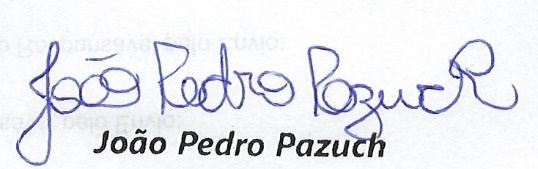 